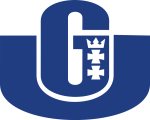 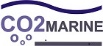 …………………………………	pieczęć Wykonawcy OŚWIADCZENIEo spełnianiu warunków udziału w postępowaniuPrzystępując do udziału w postępowaniu o udzielenie zamówienia publicznego oświadczam,             
że spełniam warunki określone w art. 22 ust. 1 ustawy z dnia 29 stycznia 2004r. Prawo zamówień publicznych (Dz. U. z 2010 r. Nr 113, poz. 759 z późn. zm.) dotyczące:posiadania uprawnień do wykonywania określonej działalności lub czynności, jeżeli przepisy nakładają obowiązek ich posiadania;posiadania wiedzy i doświadczenia;dysponowania odpowiednim potencjałem technicznym oraz osobami zdolnymi do wykonywania zamówienia;sytuacji ekonomicznej i finansowej.		……......................, dnia …………..................... r.                                                                                                  							                               ..................................................							                                         (pieczątka i podpis Wykonawcy)Project „Impact of potential leakage from the sub-seabed CO2 storage site on marine environment at relevant hydrostatic pressure” - acronym CO2MARINEAgreement no. Pol-Nor/236877/102/2014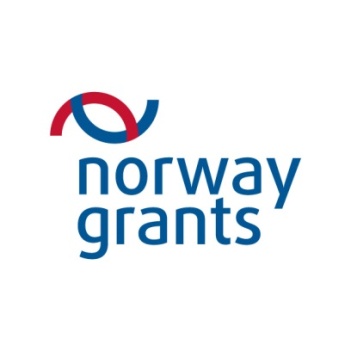 